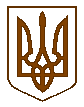 Баришівська селищна рада                                                                                                                                Броварського районуКиївської областіVIII скликанняР І Ш Е Н Н Я06.05.2022                                                                                       № 1135-22-08Про припинення юридичної особи комунального підприємства «Коржівське» Баришівської селищної ради шляхом ліквідаціїКеруючись статтями 26, 59, 60 Закону України «Про місцеве самоврядування в Україні», відповідно до статті 104, 105, 106,107,110, 111 Цивільного кодексу України, Закону України «Про державну реєстрацію юридичних осіб та фізичних осіб – підприємців та громадських формувань», з метою оптимізації управління суб’єктами господарювання комунальної форми власності, раціонального використання бюджетних коштів і вдосконалення потреб громадян та створення оптимальних умов для надання комунальних послуг та  неможливістю в подальшому здійснювати господарську діяльність комунальним підприємством «Коржівське» Баришівської селищної ради,  селищна рада вирішила:1. Припинити дію юридичної особи, комунальне підприємство «Коржіське» Баришівської селищної ради шляхом ліквідації (далі – КП «Коржівське»)  ЄДРПОУ  32886539., розташованого  за адресою: 07544, Київська обл., Броварський   район, с. Коржі, вул. Шевченка,62.2.Встановити строк припинення КП «Коржівське» ЄДРПОУ  32886539 не раніше 2 місяців з дня публікації дати оприлюднення повідомлення на офіційному сайті.3. Створити комісію з ліквідації КП «Коржівське» (далі - Комісія), затвердити її склад (Додаток). Місце розташування Комісії:  07544, Київська обл., Броварський   район, с. Коржі, вул. Шевченка,62).4. Покласти на Комісію повноваження щодо виконання обов’язків та реалізації прав КП «Коржівське», дозволити Комісії залучати провідних фахівців за напрямками діяльності в рамках процесу ліквідації КП «Коржівське» рішенням голови Комісії за погодженням з постійною комісією селищної ради  з питань законності і правопорядку, комунальної власності, транспорту та зв’язку.5.У разі відсутності голови Комісії, виконання його повноважень покладається на визначеного розпорядженням селищного голови члена комісії.6. Виконавчому комітету Баришівської селищної ради, в разі необхідності, розглянути питання щодо проведення  аудиторської перевірки  КП «Коржівське».7. Комісії з ліквідації КП «Коржівське»:7.1. В установленому законом порядку повідомити орган, що здійснює державну реєстрацію, про прийняття рішення щодо припинення  дії юридичної особи КП «Коржівське» та подати необхідні документи для внесення до Єдиного державного реєстру юридичних осіб та фізичних осіб-підприємців відповідних записів.7.2.Попередити працівників КП «Коржівське» про ліквідацію  підприємства.7.3. Встановити строк для вимог кредиторів до юридичної особи КП «Коржівське», два місяці з дня опублікування повідомлення про рішення щодо припинення юридичної  особи.7.4. Опублікувати в офіційних засобах масової інформації оголошення про ліквідацію КП «Коржівське».7.5.Забезпечити дотримання встановлених чинним законодавством України   прав та соціально-економічних гарантій працівників КП    «Коржівське» під час проведення процедури ліквідації.7.6. Здійснити інвентаризацію основних засобів, нематеріальних активів, товарно-матеріальних цінностей, грошових коштів, документів і розрахунків КП «Коржівське».7.7. Здійснити інші організаційно-правові заходи, пов’язані з ліквідацією КП «Коржівське», відповідно до вимог чинного законодавства України та повернути комунальне майно Баришівській селищній раді, Броварського району, Київської області.         7.8. У термін встановлений законодавством, з моменту опублікування повідомлення про ліквідацію скласти передавальний акт  щодо ліквідації  КП «Коржівське».          7.9. Надати акт на затвердження Баришівській селищній раді Броварського району Київської області, підписаний головою та членами комісії з ліквідації  відповідно до чинного законодавства України.         7.10. Забезпечити передачу документів, які підлягають тривалому зберіганню, до відповідної архівної установи в порядку, визначеному законодавством України.          8. Контроль за виконанням рішення покласти на постійну комісію селищної ради з питань законності і правопорядку, комунальної власності, транспорту та зв’язку.Селищний голова                                             Олександр ВАРЕНІЧЕНКО                                                   Додаток                                                           Затверджено                                                             рішенням сесії  Баришівської селищної ради від 06.05.2022  №1135-22-08СКЛАДкомісії з припинення юридичної особи комунального підприємства  «Коржівське» Баришівської селищної ради шляхом ліквідаціїГолова комісії: Івченко Євген Петрович – перший заступник селищного голови(ідентифікаційний номер 2949901415);Заступники голови комісії:Коротич Олександр Михайлович – староста Коржівського старостинського округу (ідентифікаційний номер 2583807273);Члени комісії:Гордієнко Віталій Миколайович – начальник управління фінансів та економічного розвитку Баришівської селищної ради, депутат селищної ради  (ідентифікаційний номер 2810508019);Братко Ігор Володимирович – завідувач сектору з питань юридичного забезпечення  апарату виконавчого комітету селищної ради(ідентифікаційний номер 3289700937),Дибка Тетяна Миколаївна – начальник відділу комунальної власності, житлово – комунального господарства та благоустрою апарату виконавчого комітету селищної ради, (ідентифікаційний номер 2339109947 );Мусієць Віта Іванівна – головний спеціаліст відділу комунальної власності, житлово – комунального господарства та благоустрою апарату виконавчого комітету селищної ради, (ідентифікаційний номер3288800528 )Секретар ради                                                                         Надія СЛУХАЙ